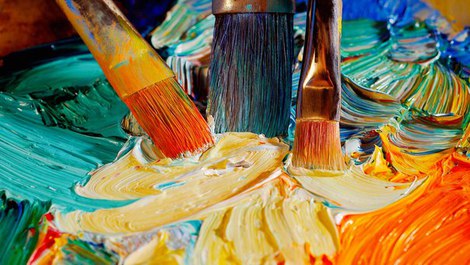 на 2015-2016 н.р.№з/пЗміст роботиТермін виконанняТермін виконанняВідповідальніВідмітка про виконанняІ. Організаційна роботаІ. Організаційна роботаІ. Організаційна роботаІ. Організаційна роботаІ. Організаційна робота1Обрати раду кабінету образотворчого мистецтвадо 05.09.2015до 05.09.2015Завкабінетом,виконано2Провести інвентаризацію матеріальних цінностей кабінету.до 15.09.2015 до 15.09.2015 Тітова О.П.виконано3Закріпити за учнями робочі місця в кабінеті.До 05.09.2015До 05.09.2015Тітова О.П.виконано4Провести роз'яснювальну роботу серед учнів з питань безпеки життєдіяльності:права й обов'язки учнів; єдині вимоги до учнів;правила пожежної безпеки.до 03.09.2015до 03.09.2015Тітова О.П.виконано5Роботу кабінету образотворчого мистецтва  здійснювати відповідно даного плану.протягом рокупротягом рокуТітова О.П.6Скласти розклад роботи кабінету.до 15.09.2015 до 15.09.2015 Тітова О.П.виконано7Перевіряти своєчасність ведення паспорту кабінету та інвентарної книги.протягом рокупротягом рокуТітова О.П.ІІ. Навчально-методична роботаІІ. Навчально-методична роботаІІ. Навчально-методична роботаІІ. Навчально-методична роботаІІ. Навчально-методична робота1Створити  тематичні  папки для 7 класу  відповідно до нової програмирозробки уроків та методичні рекомендації; банк контрольних робіт;дидактичні матеріали;   ілюстративні матеріали;опорні схеми;15.09.201501.12.201505.09.201505.09.2015до 01.04.20154ЗавкабінетомЗавкабінетомвиконановиконановиконановиконано2Поповнювати тематичні папки для 6-7класівВідповідно до програми «Образотворчого мистецтва 5-7класи»: розробки уроків та методичні рекомендації; банк контрольних робіт;дидактичні матеріали;ілюстративні матеріали;опорні схеми;протягом рокуЗавкабінетомЗавкабінетом3Створити тестові комп’ютерні завдання для перевірки знань учнів  7 класівдо квітня2016до квітня2016Тітова О.П.4Поповнити кабінет аудіоматеріалами відповідно до програмипротягом рокупротягом рокуТітова О.П.5Поповнити кабінет презентаціями до уроків образотворчого мистецтва в 5-7 класах протягом рокупротягом рокуТітова О.П.6Поновити тематичну картотеку  відповідно до нової програми вивчення образотворчого мистецтва  в 7 класідо 05.09.2015до 05.09.2015Тітова О.П.виконаноІІІ. Удосконалення матеріально-технічної базиІІІ. Удосконалення матеріально-технічної базиІІІ. Удосконалення матеріально-технічної базиІІІ. Удосконалення матеріально-технічної базиІІІ. Удосконалення матеріально-технічної базиІІІ. Удосконалення матеріально-технічної бази1Організовувати оформлення виставок з образотворчого мистецтва протягом рокупротягом рокуТітова О.П.2Придбати екранно-звукові посібники (Аудіокасети,  диски) для уроків образотворчого мистецтва у 5-7класах.протягом рокупротягом рокуЗавкабінетом3Поповнювати бібліотечний фонд кабінету художньою, методичною та науковою літературою.протягом рокупротягом рокуЗавкабінетом IV. Позакласна робота з учнями1Організувати проведення консультацій з образотворчого мистецтва   для учнів  5 — 7-их класівпротягом рокупротягом рокуТітова О.П.2Скласти графік роботи з учнями по підготовці до конкурсів з образотворчого мистецтвадо10.09.2015до10.09.2015завкабінетомвиконано3Організовувати роботу  кабінету з метою оформлення та розмноження навчально-методичних матеріалів.до05.09.2015до05.09.2015завкабінетомвиконано4Підготувати та провести тиждень естетичних наук..Грудень 2015Грудень 2015учителі кафедри естетичних науквиконано